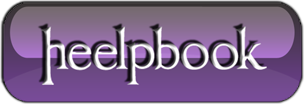 How to get last event (based on ID) triggered on a Windows system (WMI)It could be useful to get the last event, based on ID, on a Windows-based system through a WMI query using VBScript.The following code will get the last event using the ID code specified in the WMI query (EventCode = ’7036′ in this example):Note: note that the “count” section is needed to limit the results provided by WMI Core to a unique record. This is needed because WMI queries doesn’t support a “SELECT TOP {X} …” query type.The following is the version without the “LIMIT 1” code portion (pay attention to run this code through a VBScript because it could provide a lot of records using MsgBox):Parametric Version‘Run the function

ShowServicesEvent‘The function

Public Function ShowServicesEvent()

Set dtmConvertedDate = CreateObject(“WbemScripting.SWbemDateTime”)

strComputer = “.”

count = 0

Set objWMIService = GetObject(“winmgmts:” & “{impersonationLevel=impersonate}!\\” & strComputer & “\root\cimv2″)

Set colServiceEvents = objWMIService.ExecQuery(“Select * from Win32_NTLogEvent Where Logfile = ‘System’ and EventCode = ’7036′”)

For Each strEvent in colServiceEvents

dtmConvertedDate.Value = strEvent.TimeWritten

Wscript.Echo dtmConvertedDate.GetVarDate

Wscript.Echo strEvent.Message

count = count + 1

if count <> 0 Then

Exit Function

End If

Next

End FunctionPublic Function ShowServicesEvent()

Set dtmConvertedDate = CreateObject(“WbemScripting.SWbemDateTime”)

strComputer = “.”

count = 0

Set objWMIService = GetObject(“winmgmts:” & “{impersonationLevel=impersonate}!\\” & strComputer & “\root\cimv2″)

Set colServiceEvents = objWMIService.ExecQuery(“Select * from Win32_NTLogEvent Where Logfile = ‘System’ and EventCode = ’7036′”)

For Each strEvent in colServiceEvents

dtmConvertedDate.Value = strEvent.TimeWritten

Wscript.Echo dtmConvertedDate.GetVarDate

Wscript.Echo strEvent.Message

Next

End FunctionShowServicesEvent(1000)

Public Function ShowServicesEvent(evcode)

Set dtmConvertedDate = CreateObject(“WbemScripting.SWbemDateTime”)

strComputer = “.”

evecode = evcode

count = 0

Set objWMIService = GetObject(“winmgmts:” & “{impersonationLevel=impersonate}!\\” & strComputer & “\root\cimv2″)

Set colServiceEvents = objWMIService.ExecQuery(“Select * from Win32_NTLogEvent Where Logfile = ‘System’ and EventCode = ‘” & evecode & “‘”)

For Each strEvent in colServiceEvents

dtmConvertedDate.Value = strEvent.TimeWritten

Wscript.Echo dtmConvertedDate.GetVarDate

Wscript.Echo strEvent.Message

count = count + 1

if count <> 0 Then

Exit Function

End If

Next

End Function